Exercise:  Please make a bar graph or chart, like this: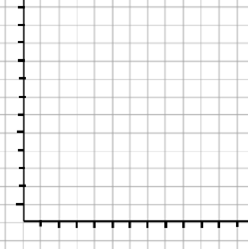  Label the Y-graph in units of 1 million.Label the X-graph in units of 50 years, starting with the year 1000. Identify these two points on the graph:In 1066, the population of England was 1.1 million.In 1347, the population of England was 3.7 million.Then draw a line between those two years.Next calculate England’s population by 1400 by drawing a point.  You will need to guess.Now, the truth: